Initial Demographics5 – 18 Years Health History FormAuthorization for Medical Records Release7875 East Florentine Road, Suite APrescott Valley, AZ 86314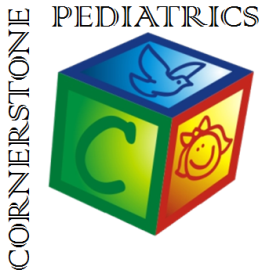 Phone: (928) 443-5599Fax: (928) 443-5376Permission to Treat   *Please only list one person per form*7875 East Florentine Road, Suite APrescott Valley, AZ 86314Phone: (928) 443-5599Fax: (928) 443-5376Patient Eligibility Screening /Release of Vaccination InformationVaccines for Children Program                             AZ State Immunization Information SystemToday’s Date ___________Child’s Name_______________________________________	DOB ______________(Last Name,           First Name         Middle Initial)Parent/Guardian ____________________________________________________________Please be advised, if your insurance company does not cover immunizations and you do not let us know at the time of the visit, it is your responsibility to pay the cost involved.  We cannot make Vaccines for Children Program retroactive and you are only eligible for VFC at the time of the visit.  If you are unsure if immunizations and well check-ups are covered, please contact your insurance company.“If I do not wish this record to be included in ASIIS, I have the option of crossing out the above boxed statement and initialing it.”My signature below indicates that the above statements apply and are true until revoked by me in writing.Patient Information -Thank you for choosing our office.  In order to serve you properly and accurately bill your insurance company, we need the following information. Please print. All information is kept confidential.Patient Information -Thank you for choosing our office.  In order to serve you properly and accurately bill your insurance company, we need the following information. Please print. All information is kept confidential.Patient Information -Thank you for choosing our office.  In order to serve you properly and accurately bill your insurance company, we need the following information. Please print. All information is kept confidential.Patient Information -Thank you for choosing our office.  In order to serve you properly and accurately bill your insurance company, we need the following information. Please print. All information is kept confidential.Patient Information -Thank you for choosing our office.  In order to serve you properly and accurately bill your insurance company, we need the following information. Please print. All information is kept confidential.Child’s Name_______________________________________________*if child has ever used another last name, please provideChild’s Name_______________________________________________*if child has ever used another last name, please provideChild’s Name_______________________________________________*if child has ever used another last name, please provideDate of Birth___________________Date of Birth___________________Physical Address____________________________________________Physical Address____________________________________________Physical Address____________________________________________Home Phone___________________Home Phone___________________City, State, Zip code_________________________________________City, State, Zip code_________________________________________City, State, Zip code_________________________________________Cell Phone_____________________Cell Phone_____________________Mailing Address____________________________________________Mailing Address____________________________________________Mailing Address____________________________________________Work Phone ___________________Work Phone ___________________Guardian/Legal Caregivers____________________________________Guardian/Legal Caregivers____________________________________Guardian/Legal Caregivers____________________________________*Email________________________*Email________________________Relationship to Child_________________________________________Relationship to Child_________________________________________Relationship to Child_________________________________________Preferred Pharmacy______________Preferred Pharmacy______________May we leave messages on identifiable answering system regarding appointment/lab results?⁭Y   N      Initials_______May we leave messages on identifiable answering system regarding appointment/lab results?⁭Y   N      Initials_______May we leave messages on identifiable answering system regarding appointment/lab results?⁭Y   N      Initials_______May we leave messages on identifiable answering system regarding appointment/lab results?⁭Y   N      Initials_______May we leave messages on identifiable answering system regarding appointment/lab results?⁭Y   N      Initials_______Whom can we contact in case of emergency AND leave protected health information?Whom can we contact in case of emergency AND leave protected health information?Whom can we contact in case of emergency AND leave protected health information?Whom can we contact in case of emergency AND leave protected health information?Whom can we contact in case of emergency AND leave protected health information?Name & Relation _______________________________________________Name & Relation _______________________________________________Name & Relation _______________________________________________Phone_________________________Phone_________________________I have received a copy of the Privacy Rules from  Pediatrics and authorize the above named people to receive my child’s Protected Health Information. I may revoke this at any time by giving written notification to  Pediatrics.I have received a copy of the Privacy Rules from  Pediatrics and authorize the above named people to receive my child’s Protected Health Information. I may revoke this at any time by giving written notification to  Pediatrics.I have received a copy of the Privacy Rules from  Pediatrics and authorize the above named people to receive my child’s Protected Health Information. I may revoke this at any time by giving written notification to  Pediatrics.I have received a copy of the Privacy Rules from  Pediatrics and authorize the above named people to receive my child’s Protected Health Information. I may revoke this at any time by giving written notification to  Pediatrics.I have received a copy of the Privacy Rules from  Pediatrics and authorize the above named people to receive my child’s Protected Health Information. I may revoke this at any time by giving written notification to  Pediatrics.Signature_________________________________________________Signature_________________________________________________Signature_________________________________________________Date__________________________Date__________________________*Race *Race *Race *Race *EthnicityAmerican Indian or Alaska NativeNative Hawaiian or Other Pacific IslanderAsianWhiteBlack or African AmericanOther RaceBlack or African AmericanOther RaceHispanic or LatinoNot Hispanic or LatinoPrimary Insurance Information– Insurance card required at time of appointment.Primary Insurance Information– Insurance card required at time of appointment.Primary Insurance Information– Insurance card required at time of appointment.Primary Insurance Information– Insurance card required at time of appointment.Primary Insurance Information– Insurance card required at time of appointment.Name of Insurance company (network)__________________________________________________________________Name of Insurance company (network)__________________________________________________________________Name of Insurance company (network)__________________________________________________________________Name of Insurance company (network)__________________________________________________________________Name of Insurance company (network)__________________________________________________________________Policy # or AHCCCS #____________________________________________Policy # or AHCCCS #____________________________________________Policy # or AHCCCS #____________________________________________Group #__________________________Group #__________________________Name of Insured (not child)_________________________________________Name of Insured (not child)_________________________________________Name of Insured (not child)_________________________________________Relationship to Child_______________Relationship to Child_______________Insured’s Social Security #_________________________________________Insured’s Social Security #_________________________________________Insured’s Social Security #_________________________________________Insured’s Date of Birth______________Insured’s Date of Birth______________Secondary Insurance Information- Insurance card required at time of appointment.Secondary Insurance Information- Insurance card required at time of appointment.Secondary Insurance Information- Insurance card required at time of appointment.Secondary Insurance Information- Insurance card required at time of appointment.Secondary Insurance Information- Insurance card required at time of appointment.Name of Insurance company (network)__________________________________________________________________Name of Insurance company (network)__________________________________________________________________Name of Insurance company (network)__________________________________________________________________Name of Insurance company (network)__________________________________________________________________Name of Insurance company (network)__________________________________________________________________Policy # or AHCCCS #____________________________________________Policy # or AHCCCS #____________________________________________Policy # or AHCCCS #____________________________________________Group #_________________________Group #_________________________Name of Insured (not child)_________________________________________Name of Insured (not child)_________________________________________Name of Insured (not child)_________________________________________Relationship to Child_______________Relationship to Child_______________Insured’s Social Security #_________________________________________Insured’s Social Security #_________________________________________Insured’s Social Security #_________________________________________Insured’s Date of Birth______________Insured’s Date of Birth______________Responsibility Statement -Your insurance is a method for you to receive reimbursement for fees you have paid to the physician for services rendered.  Having insurance is not a substitute for payment.  It is your responsibility to pay co-pays, deductibles, co-insurance, and any other balances not paid by your insurance.  We will assist you in receiving reimbursement, but you are still responsible for your bill. I agree to be financially responsible for all charges. I have read this information and understand it. I authorize the release of all medical information necessary to process this claim and that is pertinent to my child’s medical care and related benefits.  I authorize payment of all insurance benefits to Cornerstone Pediatrics, P. C.  This assignment will remain in effect until revoked by me in writing.  A photocopy or facsimile of this assignment is considered to be as valid as the original.  I also understand that by signing below, I authorize use of the above named patient’s personal health information to be used for providing necessary treatment, payment, and other healthcare operations.  Any other use of this information will require a separate release authorizing such use. Your signature is necessary for us to process insurance claims and to ensure payment for services rendered.Responsibility Statement -Your insurance is a method for you to receive reimbursement for fees you have paid to the physician for services rendered.  Having insurance is not a substitute for payment.  It is your responsibility to pay co-pays, deductibles, co-insurance, and any other balances not paid by your insurance.  We will assist you in receiving reimbursement, but you are still responsible for your bill. I agree to be financially responsible for all charges. I have read this information and understand it. I authorize the release of all medical information necessary to process this claim and that is pertinent to my child’s medical care and related benefits.  I authorize payment of all insurance benefits to Cornerstone Pediatrics, P. C.  This assignment will remain in effect until revoked by me in writing.  A photocopy or facsimile of this assignment is considered to be as valid as the original.  I also understand that by signing below, I authorize use of the above named patient’s personal health information to be used for providing necessary treatment, payment, and other healthcare operations.  Any other use of this information will require a separate release authorizing such use. Your signature is necessary for us to process insurance claims and to ensure payment for services rendered.Responsibility Statement -Your insurance is a method for you to receive reimbursement for fees you have paid to the physician for services rendered.  Having insurance is not a substitute for payment.  It is your responsibility to pay co-pays, deductibles, co-insurance, and any other balances not paid by your insurance.  We will assist you in receiving reimbursement, but you are still responsible for your bill. I agree to be financially responsible for all charges. I have read this information and understand it. I authorize the release of all medical information necessary to process this claim and that is pertinent to my child’s medical care and related benefits.  I authorize payment of all insurance benefits to Cornerstone Pediatrics, P. C.  This assignment will remain in effect until revoked by me in writing.  A photocopy or facsimile of this assignment is considered to be as valid as the original.  I also understand that by signing below, I authorize use of the above named patient’s personal health information to be used for providing necessary treatment, payment, and other healthcare operations.  Any other use of this information will require a separate release authorizing such use. Your signature is necessary for us to process insurance claims and to ensure payment for services rendered.Responsibility Statement -Your insurance is a method for you to receive reimbursement for fees you have paid to the physician for services rendered.  Having insurance is not a substitute for payment.  It is your responsibility to pay co-pays, deductibles, co-insurance, and any other balances not paid by your insurance.  We will assist you in receiving reimbursement, but you are still responsible for your bill. I agree to be financially responsible for all charges. I have read this information and understand it. I authorize the release of all medical information necessary to process this claim and that is pertinent to my child’s medical care and related benefits.  I authorize payment of all insurance benefits to Cornerstone Pediatrics, P. C.  This assignment will remain in effect until revoked by me in writing.  A photocopy or facsimile of this assignment is considered to be as valid as the original.  I also understand that by signing below, I authorize use of the above named patient’s personal health information to be used for providing necessary treatment, payment, and other healthcare operations.  Any other use of this information will require a separate release authorizing such use. Your signature is necessary for us to process insurance claims and to ensure payment for services rendered.Responsibility Statement -Your insurance is a method for you to receive reimbursement for fees you have paid to the physician for services rendered.  Having insurance is not a substitute for payment.  It is your responsibility to pay co-pays, deductibles, co-insurance, and any other balances not paid by your insurance.  We will assist you in receiving reimbursement, but you are still responsible for your bill. I agree to be financially responsible for all charges. I have read this information and understand it. I authorize the release of all medical information necessary to process this claim and that is pertinent to my child’s medical care and related benefits.  I authorize payment of all insurance benefits to Cornerstone Pediatrics, P. C.  This assignment will remain in effect until revoked by me in writing.  A photocopy or facsimile of this assignment is considered to be as valid as the original.  I also understand that by signing below, I authorize use of the above named patient’s personal health information to be used for providing necessary treatment, payment, and other healthcare operations.  Any other use of this information will require a separate release authorizing such use. Your signature is necessary for us to process insurance claims and to ensure payment for services rendered.___________________________________________________________________Parent / Legal Guardian                                                                             Date___________________________________________________________________Parent / Legal Guardian                                                                             Date___________________________________________________________________Parent / Legal Guardian                                                                             Date___________________________________________________________________Parent / Legal Guardian                                                                             Date______________
Witness InitialName________________________________________________Name________________________________________________Name________________________________________________Name________________________________________________Name________________________________________________Name________________________________________________Name________________________________________________MaleFemaleMaleFemaleMaleFemaleMaleFemaleDOB_____________Previous Last Name (if different than above)_______________________________________________Previous Last Name (if different than above)_______________________________________________Previous Last Name (if different than above)_______________________________________________Previous Last Name (if different than above)_______________________________________________Previous Last Name (if different than above)_______________________________________________Previous Last Name (if different than above)_______________________________________________Previous Last Name (if different than above)_______________________________________________Previous Last Name (if different than above)_______________________________________________Previous Last Name (if different than above)_______________________________________________Previous Last Name (if different than above)_______________________________________________Previous Last Name (if different than above)_______________________________________________Previous Last Name (if different than above)_______________________________________________Mother’s Name______________________________Father’s Name_______________________________Mother’s Name______________________________Father’s Name_______________________________Mother’s Name______________________________Father’s Name_______________________________Mother’s Name______________________________Father’s Name_______________________________DOB__________DOB__________DOB__________DOB__________DOB__________DOB__________DOB__________DOB__________DOB__________DOB__________Occupation______________________Occupation______________________Occupation______________________Occupation______________________Occupation______________________Occupation______________________Please list all the people in your household other than the patient:Please list all the people in your household other than the patient:Please list all the people in your household other than the patient:Please list all the people in your household other than the patient:Please list all the people in your household other than the patient:Please list all the people in your household other than the patient:Please list all the people in your household other than the patient:Please list all the people in your household other than the patient:Please list all the people in your household other than the patient:Please list all the people in your household other than the patient:Please list all the people in your household other than the patient:Please list all the people in your household other than the patient:NameNameNameNameDate of BirthDate of BirthDate of BirthDate of BirthDate of BirthDate of BirthRelationship to PatientRelationship to Patient________________________________________________________________________________________________________________________________________________________________________________________________________________________________________________________________________________________________________________________________________________________________________________________________________________________________________________________________________________________________________________________________________________________________________________________________________________________________________________________________________________________________________________________________________________________________________________________________________________________________________________________________________________________________________________________________________________________________________________________________________________________________________________________________________________________________________________________________________________________________________________________________________________________________________________________________________________________________________________________________________________________________________________________________Birth HistoryBirth HistoryBirth HistoryBirth HistoryBirth HistoryBirth HistoryPlace of Birth___________________________________Place of Birth___________________________________Place of Birth___________________________________Place of Birth___________________________________Place of Birth___________________________________Place of Birth___________________________________Birth Weight______________Birth Weight______________Birth Weight______________Birth Weight______________Birth Weight______________Birth Weight______________During pregnancy did mother use alcohol or street drugs?During pregnancy did mother use alcohol or street drugs?During pregnancy did mother use alcohol or street drugs?During pregnancy did mother use alcohol or street drugs?During pregnancy did mother use alcohol or street drugs?During pregnancy did mother use alcohol or street drugs?No Yes  Explain_____________________________No Yes  Explain_____________________________No Yes  Explain_____________________________No Yes  Explain_____________________________No Yes  Explain_____________________________No Yes  Explain_____________________________Was there any problems during pregnancy or delivery?Was there any problems during pregnancy or delivery?Was there any problems during pregnancy or delivery?Was there any problems during pregnancy or delivery?Was there any problems during pregnancy or delivery?Was there any problems during pregnancy or delivery?No Yes  Explain_____________________________No Yes  Explain_____________________________No Yes  Explain_____________________________No Yes  Explain_____________________________No Yes  Explain_____________________________No Yes  Explain_____________________________How many weeks pregnant were you when your baby was born? _____________________________________________How many weeks pregnant were you when your baby was born? _____________________________________________How many weeks pregnant were you when your baby was born? _____________________________________________How many weeks pregnant were you when your baby was born? _____________________________________________How many weeks pregnant were you when your baby was born? _____________________________________________How many weeks pregnant were you when your baby was born? _____________________________________________How many weeks pregnant were you when your baby was born? _____________________________________________How many weeks pregnant were you when your baby was born? _____________________________________________How many weeks pregnant were you when your baby was born? _____________________________________________How many weeks pregnant were you when your baby was born? _____________________________________________How many weeks pregnant were you when your baby was born? _____________________________________________How many weeks pregnant were you when your baby was born? _____________________________________________How many days was the baby in the hospital? ____________________________________________________________How many days was the baby in the hospital? ____________________________________________________________How many days was the baby in the hospital? ____________________________________________________________How many days was the baby in the hospital? ____________________________________________________________How many days was the baby in the hospital? ____________________________________________________________How many days was the baby in the hospital? ____________________________________________________________How many days was the baby in the hospital? ____________________________________________________________How many days was the baby in the hospital? ____________________________________________________________How many days was the baby in the hospital? ____________________________________________________________How many days was the baby in the hospital? ____________________________________________________________How many days was the baby in the hospital? ____________________________________________________________How many days was the baby in the hospital? ____________________________________________________________Past Medical HistoryPlease list  any conditions in and explain.Past Medical HistoryPlease list  any conditions in and explain.Past Medical HistoryPlease list  any conditions in and explain.Past Medical HistoryPlease list  any conditions in and explain.Past Medical HistoryPlease list  any conditions in and explain.Past Medical HistoryPlease list  any conditions in and explain.Past Medical HistoryPlease list  any conditions in and explain.Past Medical HistoryPlease list  any conditions in and explain.Past Medical HistoryPlease list  any conditions in and explain.Past Medical HistoryPlease list  any conditions in and explain.Past Medical HistoryPlease list  any conditions in and explain.Past Medical HistoryPlease list  any conditions in and explain.Has child had any surgical procedures?No Yes ______________________________________________________Has child had any surgical procedures?No Yes ______________________________________________________Has child had any surgical procedures?No Yes ______________________________________________________Has child had any surgical procedures?No Yes ______________________________________________________Has child had any surgical procedures?No Yes ______________________________________________________Has child had any surgical procedures?No Yes ______________________________________________________Has child had any surgical procedures?No Yes ______________________________________________________Has child had any surgical procedures?No Yes ______________________________________________________Has child had any surgical procedures?No Yes ______________________________________________________Has child had any surgical procedures?No Yes ______________________________________________________Has child had any surgical procedures?No Yes ______________________________________________________Has child had any surgical procedures?No Yes ______________________________________________________Has child been hospitalized overnight for any condition?  No Yes Explain__________________________________Has child been hospitalized overnight for any condition?  No Yes Explain__________________________________Has child been hospitalized overnight for any condition?  No Yes Explain__________________________________Has child been hospitalized overnight for any condition?  No Yes Explain__________________________________Has child been hospitalized overnight for any condition?  No Yes Explain__________________________________Has child been hospitalized overnight for any condition?  No Yes Explain__________________________________Has child been hospitalized overnight for any condition?  No Yes Explain__________________________________Has child been hospitalized overnight for any condition?  No Yes Explain__________________________________Has child been hospitalized overnight for any condition?  No Yes Explain__________________________________Has child been hospitalized overnight for any condition?  No Yes Explain__________________________________Has child been hospitalized overnight for any condition?  No Yes Explain__________________________________Has child been hospitalized overnight for any condition?  No Yes Explain__________________________________Does child have any allergies?No Yes  Explain_______________________________________________________Does child have any allergies?No Yes  Explain_______________________________________________________Does child have any allergies?No Yes  Explain_______________________________________________________Does child have any allergies?No Yes  Explain_______________________________________________________Does child have any allergies?No Yes  Explain_______________________________________________________Does child have any allergies?No Yes  Explain_______________________________________________________Does child have any allergies?No Yes  Explain_______________________________________________________Does child have any allergies?No Yes  Explain_______________________________________________________Does child have any allergies?No Yes  Explain_______________________________________________________Does child have any allergies?No Yes  Explain_______________________________________________________Does child have any allergies?No Yes  Explain_______________________________________________________Does child have any allergies?No Yes  Explain_______________________________________________________Has child been diagnosed with any chronic  medical problems?No Yes     If yes, with whom and where:__________________________________________________________________________________________________Has child been diagnosed with any chronic  medical problems?No Yes     If yes, with whom and where:__________________________________________________________________________________________________Has child been diagnosed with any chronic  medical problems?No Yes     If yes, with whom and where:__________________________________________________________________________________________________Has child been diagnosed with any chronic  medical problems?No Yes     If yes, with whom and where:__________________________________________________________________________________________________Has child been diagnosed with any chronic  medical problems?No Yes     If yes, with whom and where:__________________________________________________________________________________________________Has child been diagnosed with any chronic  medical problems?No Yes     If yes, with whom and where:__________________________________________________________________________________________________Has child been diagnosed with any chronic  medical problems?No Yes     If yes, with whom and where:__________________________________________________________________________________________________Has child been diagnosed with any chronic  medical problems?No Yes     If yes, with whom and where:__________________________________________________________________________________________________Has child been diagnosed with any chronic  medical problems?No Yes     If yes, with whom and where:__________________________________________________________________________________________________Has child been diagnosed with any chronic  medical problems?No Yes     If yes, with whom and where:__________________________________________________________________________________________________Has child been diagnosed with any chronic  medical problems?No Yes     If yes, with whom and where:__________________________________________________________________________________________________Has child been diagnosed with any chronic  medical problems?No Yes     If yes, with whom and where:__________________________________________________________________________________________________Has child been diagnosed with any behavioral problems?No Yes  _______________________________________Has child been diagnosed with any behavioral problems?No Yes  _______________________________________Has child been diagnosed with any behavioral problems?No Yes  _______________________________________Has child been diagnosed with any behavioral problems?No Yes  _______________________________________Has child been diagnosed with any behavioral problems?No Yes  _______________________________________Has child been diagnosed with any behavioral problems?No Yes  _______________________________________Has child been diagnosed with any behavioral problems?No Yes  _______________________________________Has child been diagnosed with any behavioral problems?No Yes  _______________________________________Has child been diagnosed with any behavioral problems?No Yes  _______________________________________Has child been diagnosed with any behavioral problems?No Yes  _______________________________________Has child been diagnosed with any behavioral problems?No Yes  _______________________________________Has child been diagnosed with any behavioral problems?No Yes  _______________________________________Does child currently take any medications daily? (Prescription OR over the counter)Does child currently take any medications daily? (Prescription OR over the counter)No Yes  _____________________________________________No Yes  _____________________________________________No Yes  _____________________________________________No Yes  _____________________________________________No Yes  _____________________________________________No Yes  _____________________________________________No Yes  _____________________________________________No Yes  _____________________________________________No Yes  _____________________________________________No Yes  _____________________________________________Does child have any problems with   Vision   Hearing   Speech ___________________________________________Does child have any problems with   Vision   Hearing   Speech ___________________________________________Does child have any problems with   Vision   Hearing   Speech ___________________________________________Does child have any problems with   Vision   Hearing   Speech ___________________________________________Does child have any problems with   Vision   Hearing   Speech ___________________________________________Does child have any problems with   Vision   Hearing   Speech ___________________________________________Does child have any problems with   Vision   Hearing   Speech ___________________________________________Does child have any problems with   Vision   Hearing   Speech ___________________________________________Does child have any problems with   Vision   Hearing   Speech ___________________________________________Does child have any problems with   Vision   Hearing   Speech ___________________________________________Does child have any problems with   Vision   Hearing   Speech ___________________________________________Does child have any problems with   Vision   Hearing   Speech ___________________________________________Family HistoryPlease mark any conditions in childs’ extended family AND explain. (grandparents, aunts, uncles, cousins, sibling) Family HistoryPlease mark any conditions in childs’ extended family AND explain. (grandparents, aunts, uncles, cousins, sibling) Family HistoryPlease mark any conditions in childs’ extended family AND explain. (grandparents, aunts, uncles, cousins, sibling) Family HistoryPlease mark any conditions in childs’ extended family AND explain. (grandparents, aunts, uncles, cousins, sibling) Family HistoryPlease mark any conditions in childs’ extended family AND explain. (grandparents, aunts, uncles, cousins, sibling) Family HistoryPlease mark any conditions in childs’ extended family AND explain. (grandparents, aunts, uncles, cousins, sibling) Family HistoryPlease mark any conditions in childs’ extended family AND explain. (grandparents, aunts, uncles, cousins, sibling) Family HistoryPlease mark any conditions in childs’ extended family AND explain. (grandparents, aunts, uncles, cousins, sibling) Family HistoryPlease mark any conditions in childs’ extended family AND explain. (grandparents, aunts, uncles, cousins, sibling) Family HistoryPlease mark any conditions in childs’ extended family AND explain. (grandparents, aunts, uncles, cousins, sibling) Family HistoryPlease mark any conditions in childs’ extended family AND explain. (grandparents, aunts, uncles, cousins, sibling) Family HistoryPlease mark any conditions in childs’ extended family AND explain. (grandparents, aunts, uncles, cousins, sibling)  Allergies   Asthma   Lung disease   Tuberculosis Allergies   Asthma   Lung disease   Tuberculosis Allergies   Asthma   Lung disease   Tuberculosis Allergies   Asthma   Lung disease   Tuberculosis Allergies   Asthma   Lung disease   Tuberculosis_________________________________________________________________________________________________________________________________________________________________________________________________________________________________________________________________________________________________________________________________________ Birth defect   Cancer Birth defect   Cancer Birth defect   Cancer Birth defect   Cancer Birth defect   Cancer_________________________________________________________________________________________________________________________________________________________________________________________________________________________________________________________________________________________________________________________________________ Diabetes   Kidney disease   Thyroid disease Diabetes   Kidney disease   Thyroid disease Diabetes   Kidney disease   Thyroid disease Diabetes   Kidney disease   Thyroid disease Diabetes   Kidney disease   Thyroid disease_________________________________________________________________________________________________________________________________________________________________________________________________________________________________________________________________________________________________________________________________________ Alcohol use   Alcohol abuse   Illegal drug use Alcohol use   Alcohol abuse   Illegal drug use Alcohol use   Alcohol abuse   Illegal drug use Alcohol use   Alcohol abuse   Illegal drug use Alcohol use   Alcohol abuse   Illegal drug use_________________________________________________________________________________________________________________________________________________________________________________________________________________________________________________________________________________________________________________________________________ Heart attack   Heart disease Heart attack   Heart disease Heart attack   Heart disease Heart attack   Heart disease Heart attack   Heart disease_________________________________________________________________________________________________________________________________________________________________________________________________________________________________________________________________________________________________________________________________________ High blood pressure   High cholesterol High blood pressure   High cholesterol High blood pressure   High cholesterol High blood pressure   High cholesterol High blood pressure   High cholesterol_________________________________________________________________________________________________________________________________________________________________________________________________________________________________________________________________________________________________________________________________________ Mental Illness   Depression Mental Illness   Depression Mental Illness   Depression Mental Illness   Depression Mental Illness   Depression_________________________________________________________________________________________________________________________________________________________________________________________________________________________________________________________________________________________________________________________________________ Obesity   Overweight Obesity   Overweight Obesity   Overweight Obesity   Overweight Obesity   Overweight_________________________________________________________________________________________________________________________________________________________________________________________________________________________________________________________________________________________________________________________________________ Seizures   Epilepsy Seizures   Epilepsy Seizures   Epilepsy Seizures   Epilepsy Seizures   Epilepsy_________________________________________________________________________________________________________________________________________________________________________________________________________________________________________________________________________________________________________________________________________Family History continuedPlease mark any conditions in childs’ extended family AND explain. (grandparents, aunts, uncles, cousins, sibling)Family History continuedPlease mark any conditions in childs’ extended family AND explain. (grandparents, aunts, uncles, cousins, sibling)Family History continuedPlease mark any conditions in childs’ extended family AND explain. (grandparents, aunts, uncles, cousins, sibling)Family History continuedPlease mark any conditions in childs’ extended family AND explain. (grandparents, aunts, uncles, cousins, sibling)Family History continuedPlease mark any conditions in childs’ extended family AND explain. (grandparents, aunts, uncles, cousins, sibling)Family History continuedPlease mark any conditions in childs’ extended family AND explain. (grandparents, aunts, uncles, cousins, sibling)Family History continuedPlease mark any conditions in childs’ extended family AND explain. (grandparents, aunts, uncles, cousins, sibling)Family History continuedPlease mark any conditions in childs’ extended family AND explain. (grandparents, aunts, uncles, cousins, sibling)Family History continuedPlease mark any conditions in childs’ extended family AND explain. (grandparents, aunts, uncles, cousins, sibling)Family History continuedPlease mark any conditions in childs’ extended family AND explain. (grandparents, aunts, uncles, cousins, sibling)Family History continuedPlease mark any conditions in childs’ extended family AND explain. (grandparents, aunts, uncles, cousins, sibling)Family History continuedPlease mark any conditions in childs’ extended family AND explain. (grandparents, aunts, uncles, cousins, sibling)Have any of the child’s siblings died?Have any of the child’s siblings died?Have any of the child’s siblings died? Yes    No Yes    No Yes    No Yes    No Yes    No________________________________________________________________________________________________________________________________________________Any family member under the age of 50 who died suddenly of  causes other than accident OR violence?Any family member under the age of 50 who died suddenly of  causes other than accident OR violence?Any family member under the age of 50 who died suddenly of  causes other than accident OR violence?_________________________________________________________________________________________________________________________________________________________________________________________________________________________________________________________________________________________________________________________________________________________________________________________________________________________________________________________Social HistorySocial HistorySocial HistorySocial HistorySocial HistorySocial HistorySocial HistorySocial HistorySocial HistorySocial HistorySocial HistorySocial HistoryRelationship of Parents      Married      Divorced      Separated      Married      Divorced      Separated      Married      Divorced      Separated      Married      Divorced      Separated      Married      Divorced      Separated      Married      Divorced      Separated      Married      Divorced      Separated      Married      Divorced      Separated      Married      Divorced      Separated      Married      Divorced      Separated      Married      Divorced      Separated      Not married but living together      Not married, not living together Not married but living together      Not married, not living together Not married but living together      Not married, not living together Not married but living together      Not married, not living together Not married but living together      Not married, not living together Not married but living together      Not married, not living together Not married but living together      Not married, not living together Not married but living together      Not married, not living together Not married but living together      Not married, not living together Not married but living together      Not married, not living together Not married but living together      Not married, not living togetherDo you attend a church and have a religious preference?Do you attend a church and have a religious preference?Do you attend a church and have a religious preference? Yes    No Yes    No Yes    No Yes    No Yes    NoIf yes, what?___________________________If yes, what?___________________________If yes, what?___________________________If yes, what?___________________________Does child go to daycare or a babysitter regularly?Does child go to daycare or a babysitter regularly?Does child go to daycare or a babysitter regularly? Yes    No Yes    No Yes    No Yes    No Yes    NoIf yes, where?__________________________If yes, where?__________________________If yes, where?__________________________If yes, where?__________________________Any major changes or stresses in child’s life recently?Any major changes or stresses in child’s life recently?Any major changes or stresses in child’s life recently? Yes    No Yes    No Yes    No Yes    No Yes    NoIf yes, what?___________________________If yes, what?___________________________If yes, what?___________________________If yes, what?___________________________Does anyone smoke in the home?Does anyone smoke in the home?Does anyone smoke in the home? Yes    No Yes    No Yes    No Yes    No Yes    No InsideOutside   InsideOutside   InsideOutside   InsideOutside  SafetySafetySafetySafetySafetySafetySafetySafetySafetySafetySafetySafetyDoes your child use a booster seat  or seat belt in cars? Does your child use a booster seat  or seat belt in cars? Does your child use a booster seat  or seat belt in cars?  Yes    No Yes    No Yes    No Yes    No Yes    NoDoes your child wear a helmet when riding a bike, scooter, or roller blades?Does your child wear a helmet when riding a bike, scooter, or roller blades?Does your child wear a helmet when riding a bike, scooter, or roller blades? Yes    No Yes    No Yes    No Yes    No Yes    NoIs there a gun/firearm/weapons in the houseIs there a gun/firearm/weapons in the houseIs there a gun/firearm/weapons in the house Yes    No Yes    No Yes    No Yes    No Yes    NoIs there verbal /physical fighting occuring in the house?Is there verbal /physical fighting occuring in the house?Is there verbal /physical fighting occuring in the house? Yes    No Yes    No Yes    No Yes    No Yes    No7875 East Florentine Road, Suite APrescott Valley, AZ 86314Phone: (928) 443-5599Fax: (928) 443-5376Patient ____________________________________________________Patient ____________________________________________________Patient ____________________________________________________Patient ____________________________________________________DOB ________________I, the undersigned parent or legal guardian, request, for ongoing health care, and authorize the release of a copy all medical records in your possession, regarding the above-named patient, to the office of Cornerstone Pediatrics.  Unless otherwise stated the medical records should include all confidential HIV related information (as defined in A. R. S 36-663), confidential communicable disease related information (as defined in 42cfr2.1, et seq.), confidential behavior or mental health diagnosis/treatment information. I understand that a photocopy of this authorization is considered acceptable in lieu of the original.  This authorization will expire in 12 months from date of signature, and I reserve the right to revoke it in the interim by written request.I, the undersigned parent or legal guardian, request, for ongoing health care, and authorize the release of a copy all medical records in your possession, regarding the above-named patient, to the office of Cornerstone Pediatrics.  Unless otherwise stated the medical records should include all confidential HIV related information (as defined in A. R. S 36-663), confidential communicable disease related information (as defined in 42cfr2.1, et seq.), confidential behavior or mental health diagnosis/treatment information. I understand that a photocopy of this authorization is considered acceptable in lieu of the original.  This authorization will expire in 12 months from date of signature, and I reserve the right to revoke it in the interim by written request.I, the undersigned parent or legal guardian, request, for ongoing health care, and authorize the release of a copy all medical records in your possession, regarding the above-named patient, to the office of Cornerstone Pediatrics.  Unless otherwise stated the medical records should include all confidential HIV related information (as defined in A. R. S 36-663), confidential communicable disease related information (as defined in 42cfr2.1, et seq.), confidential behavior or mental health diagnosis/treatment information. I understand that a photocopy of this authorization is considered acceptable in lieu of the original.  This authorization will expire in 12 months from date of signature, and I reserve the right to revoke it in the interim by written request.I, the undersigned parent or legal guardian, request, for ongoing health care, and authorize the release of a copy all medical records in your possession, regarding the above-named patient, to the office of Cornerstone Pediatrics.  Unless otherwise stated the medical records should include all confidential HIV related information (as defined in A. R. S 36-663), confidential communicable disease related information (as defined in 42cfr2.1, et seq.), confidential behavior or mental health diagnosis/treatment information. I understand that a photocopy of this authorization is considered acceptable in lieu of the original.  This authorization will expire in 12 months from date of signature, and I reserve the right to revoke it in the interim by written request.I, the undersigned parent or legal guardian, request, for ongoing health care, and authorize the release of a copy all medical records in your possession, regarding the above-named patient, to the office of Cornerstone Pediatrics.  Unless otherwise stated the medical records should include all confidential HIV related information (as defined in A. R. S 36-663), confidential communicable disease related information (as defined in 42cfr2.1, et seq.), confidential behavior or mental health diagnosis/treatment information. I understand that a photocopy of this authorization is considered acceptable in lieu of the original.  This authorization will expire in 12 months from date of signature, and I reserve the right to revoke it in the interim by written request.I, the undersigned parent or legal guardian, request, for ongoing health care, and authorize the release of a copy all medical records in your possession, regarding the above-named patient, to the office of Cornerstone Pediatrics.  Unless otherwise stated the medical records should include all confidential HIV related information (as defined in A. R. S 36-663), confidential communicable disease related information (as defined in 42cfr2.1, et seq.), confidential behavior or mental health diagnosis/treatment information. I understand that a photocopy of this authorization is considered acceptable in lieu of the original.  This authorization will expire in 12 months from date of signature, and I reserve the right to revoke it in the interim by written request.I, the undersigned parent or legal guardian, request, for ongoing health care, and authorize the release of a copy all medical records in your possession, regarding the above-named patient, to the office of Cornerstone Pediatrics.  Unless otherwise stated the medical records should include all confidential HIV related information (as defined in A. R. S 36-663), confidential communicable disease related information (as defined in 42cfr2.1, et seq.), confidential behavior or mental health diagnosis/treatment information. I understand that a photocopy of this authorization is considered acceptable in lieu of the original.  This authorization will expire in 12 months from date of signature, and I reserve the right to revoke it in the interim by written request.__________________________________________________________________________________________Name of Previous Clinic or Child’s Healthcare Provider__________________________________________________________________________________________Name of Previous Clinic or Child’s Healthcare Provider__________________________________________________________________________________________Name of Previous Clinic or Child’s Healthcare Provider__________________________________________________________________________________________Name of Previous Clinic or Child’s Healthcare Provider__________________________________________________________________________________________Name of Previous Clinic or Child’s Healthcare Provider__________________________________________________________________________________________Name of Previous Clinic or Child’s Healthcare Provider__________________________________________________________________________________________Name of Previous Clinic or Child’s Healthcare Provider__________________________________________________________________________________________Address, City, State, Zip__________________________________________________________________________________________Address, City, State, Zip__________________________________________________________________________________________Address, City, State, Zip__________________________________________________________________________________________Address, City, State, Zip__________________________________________________________________________________________Address, City, State, Zip__________________________________________________________________________________________Address, City, State, Zip__________________________________________________________________________________________Address, City, State, Zip_________________________________________Telephone #_________________________________________Fax #_________________________________________Fax #_________________________________________Fax #_________________________________________Fax #_________________________________________Fax #We must have either the telephone number or fax number to expedite the transfer of records!We must have either the telephone number or fax number to expedite the transfer of records!We must have either the telephone number or fax number to expedite the transfer of records!We must have either the telephone number or fax number to expedite the transfer of records!We must have either the telephone number or fax number to expedite the transfer of records!We must have either the telephone number or fax number to expedite the transfer of records!We must have either the telephone number or fax number to expedite the transfer of records!I understand Cornerstone Pediatrics is covered by the federal privacy regulations (HIPAA) and is bound by law to only use the information received for ongoing medical care.   I do not authorize the further release to any third party and release Cornerstone Pediatrics and its physicians and employees from any and all liability arising directly from such re-disclosure.  I understand that I may refuse to sign this authorization and that my refusal to sign will not affect my ability to obtain treatment, payment, or eligibility for benefits.  I understand that I may inspect or obtain a copy of any information used or disclosed under this authorization for a fee.  I understand that all confidential records (as noted in paragraph above) will be transferred unless I specifically state below which ones to withhold.   I understand Cornerstone Pediatrics is covered by the federal privacy regulations (HIPAA) and is bound by law to only use the information received for ongoing medical care.   I do not authorize the further release to any third party and release Cornerstone Pediatrics and its physicians and employees from any and all liability arising directly from such re-disclosure.  I understand that I may refuse to sign this authorization and that my refusal to sign will not affect my ability to obtain treatment, payment, or eligibility for benefits.  I understand that I may inspect or obtain a copy of any information used or disclosed under this authorization for a fee.  I understand that all confidential records (as noted in paragraph above) will be transferred unless I specifically state below which ones to withhold.   I understand Cornerstone Pediatrics is covered by the federal privacy regulations (HIPAA) and is bound by law to only use the information received for ongoing medical care.   I do not authorize the further release to any third party and release Cornerstone Pediatrics and its physicians and employees from any and all liability arising directly from such re-disclosure.  I understand that I may refuse to sign this authorization and that my refusal to sign will not affect my ability to obtain treatment, payment, or eligibility for benefits.  I understand that I may inspect or obtain a copy of any information used or disclosed under this authorization for a fee.  I understand that all confidential records (as noted in paragraph above) will be transferred unless I specifically state below which ones to withhold.   I understand Cornerstone Pediatrics is covered by the federal privacy regulations (HIPAA) and is bound by law to only use the information received for ongoing medical care.   I do not authorize the further release to any third party and release Cornerstone Pediatrics and its physicians and employees from any and all liability arising directly from such re-disclosure.  I understand that I may refuse to sign this authorization and that my refusal to sign will not affect my ability to obtain treatment, payment, or eligibility for benefits.  I understand that I may inspect or obtain a copy of any information used or disclosed under this authorization for a fee.  I understand that all confidential records (as noted in paragraph above) will be transferred unless I specifically state below which ones to withhold.   I understand Cornerstone Pediatrics is covered by the federal privacy regulations (HIPAA) and is bound by law to only use the information received for ongoing medical care.   I do not authorize the further release to any third party and release Cornerstone Pediatrics and its physicians and employees from any and all liability arising directly from such re-disclosure.  I understand that I may refuse to sign this authorization and that my refusal to sign will not affect my ability to obtain treatment, payment, or eligibility for benefits.  I understand that I may inspect or obtain a copy of any information used or disclosed under this authorization for a fee.  I understand that all confidential records (as noted in paragraph above) will be transferred unless I specifically state below which ones to withhold.   I understand Cornerstone Pediatrics is covered by the federal privacy regulations (HIPAA) and is bound by law to only use the information received for ongoing medical care.   I do not authorize the further release to any third party and release Cornerstone Pediatrics and its physicians and employees from any and all liability arising directly from such re-disclosure.  I understand that I may refuse to sign this authorization and that my refusal to sign will not affect my ability to obtain treatment, payment, or eligibility for benefits.  I understand that I may inspect or obtain a copy of any information used or disclosed under this authorization for a fee.  I understand that all confidential records (as noted in paragraph above) will be transferred unless I specifically state below which ones to withhold.   I understand Cornerstone Pediatrics is covered by the federal privacy regulations (HIPAA) and is bound by law to only use the information received for ongoing medical care.   I do not authorize the further release to any third party and release Cornerstone Pediatrics and its physicians and employees from any and all liability arising directly from such re-disclosure.  I understand that I may refuse to sign this authorization and that my refusal to sign will not affect my ability to obtain treatment, payment, or eligibility for benefits.  I understand that I may inspect or obtain a copy of any information used or disclosed under this authorization for a fee.  I understand that all confidential records (as noted in paragraph above) will be transferred unless I specifically state below which ones to withhold.   ___________________________________________________Parent/Legal Guardian Signature___________________________________________________Parent/Legal Guardian Signature___________________________________________________Parent/Legal Guardian Signature_________________________Today’s Date_________________________Today’s DateOFFICE USE ONLYTo Previous Clinic or Healthcare Provider – Please fax the requested records to (928) 443-5376, If unable to fax, please mail the requested information to the above address. Thank you.OFFICE USE ONLYTo Previous Clinic or Healthcare Provider – Please fax the requested records to (928) 443-5376, If unable to fax, please mail the requested information to the above address. Thank you.OFFICE USE ONLYTo Previous Clinic or Healthcare Provider – Please fax the requested records to (928) 443-5376, If unable to fax, please mail the requested information to the above address. Thank you.OFFICE USE ONLYTo Previous Clinic or Healthcare Provider – Please fax the requested records to (928) 443-5376, If unable to fax, please mail the requested information to the above address. Thank you.OFFICE USE ONLYTo Previous Clinic or Healthcare Provider – Please fax the requested records to (928) 443-5376, If unable to fax, please mail the requested information to the above address. Thank you.OFFICE USE ONLYTo Previous Clinic or Healthcare Provider – Please fax the requested records to (928) 443-5376, If unable to fax, please mail the requested information to the above address. Thank you.OFFICE USE ONLYTo Previous Clinic or Healthcare Provider – Please fax the requested records to (928) 443-5376, If unable to fax, please mail the requested information to the above address. Thank you.   All Records    Vaccine Records   Growth Chart    None Needed   Other:___________________________   All Records    Vaccine Records   Growth Chart    None Needed   Other:___________________________   All Records    Vaccine Records   Growth Chart    None Needed   Other:___________________________   All Records    Vaccine Records   Growth Chart    None Needed   Other:___________________________   All Records    Vaccine Records   Growth Chart    None Needed   Other:___________________________   All Records    Vaccine Records   Growth Chart    None Needed   Other:___________________________   All Records    Vaccine Records   Growth Chart    None Needed   Other:___________________________Requested By: __________Requested By: __________Requested By: __________Requested By: __________Requested By: __________Requested By: __________Requested By: __________I, the undersigned parent, hereby give permission for the following adult (name and relationship to child) *__________________________________________who is over 18 years of age to bring my child ______________________________ (child’s name) whose date of birth is ____________.  By my signature, I authorize the ADULT named above to sign for any medical treatment, office procedures, injections of vaccines or medications, and physical assessments of health or illness effective from (today’s date) __________________________________.  I, the undersigned parent, hereby give permission for the following adult (name and relationship to child) *__________________________________________who is over 18 years of age to bring my child ______________________________ (child’s name) whose date of birth is ____________.  By my signature, I authorize the ADULT named above to sign for any medical treatment, office procedures, injections of vaccines or medications, and physical assessments of health or illness effective from (today’s date) __________________________________.  I, the undersigned parent, hereby give permission for the following adult (name and relationship to child) *__________________________________________who is over 18 years of age to bring my child ______________________________ (child’s name) whose date of birth is ____________.  By my signature, I authorize the ADULT named above to sign for any medical treatment, office procedures, injections of vaccines or medications, and physical assessments of health or illness effective from (today’s date) __________________________________.  This Permission to Treat expires one year from date signedThis Permission to Treat expires one year from date signedThis Permission to Treat expires one year from date signed This Permission to Treat can only be revoked with my signature.   I, the parent/guardian, understand that I must grant this permission annually.  This Permission to Treat can only be revoked with my signature.   I, the parent/guardian, understand that I must grant this permission annually.  This Permission to Treat can only be revoked with my signature.   I, the parent/guardian, understand that I must grant this permission annually. _________________________________________________(  ) Mother    (  ) Father    (  ) Legal Guardian ____________________Date_________________________________________________Witness Signature____________________DateThis child qualifies for vaccination through the VFC ProgramIs American Indian or Alaskan NativeIs enrolled in Kids CareIs enrolled in AHCCCSDoes not have health insuranceorThis child DOES NOT qualify for vaccination through the VFC ProgramHas health insurance that DOES pay for vaccinesHas  health insurance that DOES NOT pay for vaccines – child must go to the county health departmentParent (legal guardian)                                       DateWitness Initials